Application for the Post of Vice-ChancellorI.  GENERAL INFORMATION :Note: Please Enclose,No Objection Certificate for application from the parent department / organization / Institution and,A certificate from the parent Department / Organization / Institution to the effect that no departmental enquiry is proposed or pending against you.II. PERSONAL INFORMATION :PART –AEssential Qualifications and Experience1.Educational Qualifications 2.Experience in the field of Higher Education during last 15 years in teaching and research in a university / well – established institution of repute and / or at the undergraduate and post – graduate level.*Name of the University / Institution:- If space provided for entering the name of the University is insufficient, use abbreviations in the column and expanded forms as foot note below the table. 3. Details of research publications in peer-reviewed / refereed international research journals after Ph.D. and / or published quality books in a recognized discipline, referred for study in higher education at the National / International level.3.1 Research publications in peer-reviewed / referred international research journals after Ph.D*Please attach additional sheets for details of research publications in international journals after Ph.D , if space provided is not adequate.3.2 Details of published quality books / book chapters in a recognized discipline, referred for study in higher education at the National / International level :4.Details of administrative experience in the field of Higher Education not below the rank of Professor and head of the Department in a University / Principal (in Professor’s Grade) of a Senior college / Head of a national / international institution of Advanced Learning.5.Details of major research projects executed by the CandidateNote : If space provided in the column is insufficient please use abbreviations and expansions in the foot note. Please attached additional sheets and furnish information in the same proforma, if necessary.6. Details of experience of working with international bodies or international exposure through participation in workshops, seminars or conferences held outside the country.6.1 Working with International Bodies:6.2 International exposure through participation in workshops, seminars or conferences held outside the country:Note: Please attach additional sheets in similar proforma, if necessary.7. Experience of organizing events such as workshops, seminars, conference at an international level within the country in the field of higher education.8. Demonstrated experience in leadership Note: Please attached additional sheets containing information in similar proforma for other relevant activities. 9. Three References:  Applicant shall give names of three references to whom reference could be made, in case the committee considers it necessary. PART – BDesirable Experience10. Experience of working on the Statutory Authorities / forums of a university such as Board of Studies, Academic Council, Management Council or Executive Council of Board of Management, Senate, etc.11. Demonstrable experience of handling Quality issues, assessment and accreditation procedures, etc. Note : Please attach separate sheet if space provided is not adequate. 12. Experience to guide Ph.D. students13. Experience at the State or national or international level in handling youth development work such as organizing student-centric activities for their all-round development and for providing them rich campus life as envisaged in the Maharashtra Public Universities Act, 2016.PART – CSkills and CompetenciesPlease Indicate briefly the level of your proficiency against each of the areas and items indicated below :Technical Skills –Openness towards technology and a deep conviction regarding its potential applications in a knowledge – based setting;Level of comfort in the use of technology ;Managerial Skills –Ability to anticipate issues and problems and to prepare advance strategic plans;Ability to generate resources and to allocate the same appropriately;Capacity to work effectively under pressure and to manage work within tight deadlines;Understanding of financial management including revenue generation, planning and fiscal control.Alignment with corporate objectives and State as well as National level prioritiesAbility to identify the needs of the communities in key sectors;Understanding of the challenges before the Nation and to indicate how Higher Education can respond to developmental needs ;Understanding of curriculum development issues, especially those relating to wide participation and social inclusion; Leadership skills –Ability to motivate a diverse groups of stakeholders ;Desire to further the mission and goals of the organization;Ability to think strategically and innovatively and to maintain a board perspective;Ability to lead by personal example with openness to new ideas and a consultative approach in implementation of the same; Interpersonal communication and collaborative skills –Details of experience in developing and executing National and International collaborative arrangements; Ability to interact effectively and persuasively with a strong knowledge-base at senior levels and in large for a as well as on a one-to-one basis;Evidence of being an active member of professional bodies and associations in relevant fields. Dated: 	                                                                                                                    Signature of Candidate*****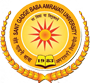 Sant Gadge Baba Amravati University,                              AmravatiAFull name of the applicant (In capital letters), with initials expanded, as in official recordsBDate of BirthCPresent PostCDesignation and GradeCDate from which HeldCName of the OrganisationDAddress for communicationEE-mail IDFTelephone numbers for contact including STD Code FOfficeFResidenceFMobile GThe Indian languages that the applicant is able to speak fluently and readHWhether any case is pending against you in any court of law and whether you have ever been convicted by a Court of Law for any offence? If so, give details thereof. (it is mandatory to reply this)Examination / DegreeBoard / University/ InstituteSubjects / SpecializationMonth & Year of PassingDivision / CGPAMarks in %Secondary School CertificateHigher Secondary School CertificateGraduationPost GraduationPh.D.Any otherUniversity / Institution*PostFromToTotal (in years and months)Total ExperienceTotal ExperienceTotal ExperienceTotal ExperienceSr. No.Title of the publicationName of the international journalMonth and year of publication12345Sr.No.Title of the book / book chaptersName of the publisherInstitutions where referred for study12345Sr. No.PostPeriod From … to .. (dates and duration)Name of the University / Colleges/Institution & Location1Professor2Head of the Department in a University3Principal (in Professor’s Grade) of a Senior College4Dean5Director6Head of a National / International Institution of Advance LearningSr.No.Title of the projectProject Value (Rs.in lakh)Granting agencyDate of startDate of Completion1234567Sr.No.Name of the international bodyNature of experience12345Sr.No.Title of Workshop / Seminar / ConferenceMonth & yearPlace12345Sr.NoTitle of workshop / seminar / conferenceMonth & YearPlaceRole assigned (to you) in organizing the event12345Sr. No.Brief description of nature of leadership activity and role playedDocumented evidence of achievements in leadership12Sr. No.NameEmail ID & Contact Number123Sr.No.Institution*Statutory forum / authority and positionFromToTotal ( in years and months)Sr.No.AreaInstitutionDuration (From … to) and total periodAchievements and evidence therefor1Quality issues2Assessment and accreditation procedures3Any other issue (Please specify)Sr.No.StudentThesis titlePeriod of GuideshipPh.D awarded inSr.No.Nature of Activity / EventInstitutionDuration(From … to … and total period )Achievements12